Taller de expertos de las comunidades indígenas sobre propiedad intelectual y recursos genéticos, conocimientos tradicionales y expresiones culturales tradicionalesorganizado por la Organización Mundial de la Propiedad Intelectual (OMPI)Ginebra, 22 a 24 de febrero de 2023LISTA PROVISIONAL DE PARTICIPANTESDocumento preparado por la SecretaríaEXPERTOS DE LAS COMUNIDADES INDÍGENAS(por orden alfabético de los apellidos)Patricia ADJEI (Sra.) – Wuthathi, isleña de Mabuiag y ghanesa, Cogee, Australia 
(presidenta del Taller de expertos de las comunidades indígenas)Rodrigo DE LA CRUZ (Sr.) – Kichwa Kayambi, Quito, EcuadorRebecka FORSGREN (Sra.) – Saami, Lapland, Suecia
(relatora del Taller de expertos de las comunidades indígenas)Lucy MULENKEI (Sra.) – Masai, Nairobi, KenyaPolina SHULBAEVA (Sra.) – Selkup, pueblo taiga, Tomsk, Federación de RusiaJennifer TAULI CORPUZ (Sra.) – Kankana-ey Igorot, Baguio, FilipinasStuart WUTTKE (Sr.) – Garden Hill First Nations, Ottawa, CanadáOBSERVADORESESTADOS MIEMBROS(por orden alfabético de los nombres de los Estados)BAHREINNoora Adana ALMANNAEI (Sra.), tercera secretaria, Misión Permanente, GinebraCOLOMBIAOlga Lucía LOZANO FERRO (Sra.), ministra consejera, Misión Permanente, GinebraECUADOR Ligia UTITIAJ ANKUASH (Sra.), tercera secretaria, Misión Permanente ante la Organización Mundial del Comercio (OMC), GinebraEGIPTOMohamed Adel Mohamed HASSANIN (Sr.), primer secretario, Misión Permanente, GinebraEL SALVADORCoralia OSEGUEDA (Sra.), consejera, Misión Permanente ante la Organización Mundial del Comercio (OMC), Ginebra, y OMPI (Ginebra)ESPAÑAJavier SORIA QUINTANA (Sr.), consejero, Misión Permanente, GinebraRosa ORIENT QUILIS (Sra.), oficial, Misión Permanente, GinebraFEDERACIÓN DE RUSIAAnastassia TOROPOVA (Sra.), tercera secretaria, Misión Permanente, GinebraFRANCIACharlotte BEAUMATIN (Sra.), consejera (Propiedad Intelectual), Misión Permanente, GinebraJosette HERESON (Sra.), consejera (Asuntos Económicos), Misión Permanente, GinebraCélia BENABOU (Sra.), encargada de Misiones Jurídicas e Internacionales, Instituto Nacional de la Propiedad Industrial (INPI), Courbevoie (Francia)JAPÓNYASUI Takuya (Sr.), primer secretario, Misión Permanente, GinebraTAJIMA Hiroki (Sr.), primer secretario, Misión Permanente, GinebraNIGERIAAkindeji Adenipo AREMU (Sr.), primer secretario, Misión Permanente, GinebraPERÚAlison Anabella URQUIZO OLAZÁBAL (Sra.), segunda secretaria, Misión Permanente, GinebraREINO UNIDOValeriano SIMONE (Sr.), agregado (Asuntos Comerciales, OMPI), Misión Permanente, GinebraMolly PUGH (Sra.), official de políticas para el Canadá y Oceanía, Dirección de Política Internacional, Oficina de Propiedad Intelectual (IPO), Newport, Reino Unido.SAMOALonnie Elizabeth TUATAGALOA (Sra.), primera secretaria, Misión Permanente, GinebraSIERRA LEONAEdward KAWA (Sr.), ministro consejero, Misión Permanente, GinebraSINGAPURBenjamin TAN (Sr.), consejero (Propiedad Intelectual), Misión Permanente ante la OMC y la OMPI, GinebraSUDÁFRICAMlungisi Cedrick MBALATI (Sr.), consejero (Asuntos Económicos), Misión Permanente, GinebraMthokozisi Herbert Silindele THABEDE (Sr.), primer secretario, Misión Permanente, GinebraSUDÁNNafisa Hussein Awad HUSSEIN (Sra.), tercera secretaria, Misión Permanente, GinebraSUIZAChristoph SPENNEMANN (Sr.), consejero, Misión Permanente, GinebraYEMENHamid Mohamed Ali OMAR (Sr.), consejero, Misión Permanente, GinebraORGANIZACIONES INTERGUBERNAMENTALESORGANIZACIÓN MUNDIAL DEL COMERCIO (OMC) Antony TAUBMAN (Sr.), director, División de Propiedad Intelectual, GinebraFORO PERMANENTE DE LAS NACIONES UNIDAS PARA LAS CUESTIONES INDÍGENAS (UNPFII)Hanieh MOGHANI (Sra.), miembro, Irán (República Islámica del)ORGANIZACIONES NO GUBERNAMENTALES(por orden alfabético de los nombres de las organizaciones)Consejo Internacional de Tratados IndiosJune LORENZO (Sra.), consultora (establecimiento de normas), Paguate, GuatemalaMaloca InternationaleSonia Patricia MURCIA ROA (Sra.), representante, GinebraSr. Leonardo RODRIGUEZ PEREZ (Sr.), representante, GinebraNative American Rights Fund (NARF) Sue NOE (Sra.), abogada principal, Asuntos Jurídicos, Boulder, Estados Unidos de AméricaTebtebba Foundation, Indigenous Peoples’ International Centre for Policy Research and EducationPreston HARDISON (Sr.), analista político, Benguet, FilipinasTulalip Tribes of Washington Governmental Affairs DepartmentAaron JONES (Sr.), representante, especialista en protección de los derechos conferidos por los tratados, Departamento de Derechos de los Tratados y Asuntos Gubernamentales, Tribus Tulalip, Estados Unidos de AméricaOFICINA INTERNACIONAL DE LA ORGANIZACIÓN MUNDIAL DE LA PROPIEDAD INTELECTUAL (OMPI)Wend WENDLAND (Sr.), director, División de Conocimientos Tradicionales, Sector de Alianzas y Desafíos Mundiales, GinebraBegoña VENERO AGUIRRE (Sra.), asesora principal, División de Conocimientos Tradicionales, Sector de Alianzas y Desafíos Mundiales, GinebraSara FUENTES MALDONADO (Sra.), becaria de investigación en cuestiones indígenas, División de Conocimientos Tradicionales, Sector de Alianzas y Desafíos Mundiales, Ginebra[Fin del documento]SS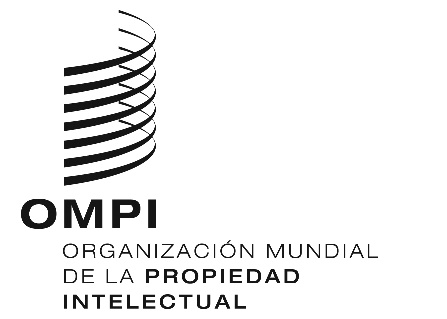 TALLERTALLERWIPO/IPTK-TCEs/GE/1/23/INF/2 pROV.  WIPO/IPTK-TCEs/GE/1/23/INF/2 pROV.  ORIGINAL: INGLÉSORIGINAL: INGLÉSFECHA: 22 DE FEBRERO DE 2023FECHA: 22 DE FEBRERO DE 2023